SECRETARIA DE ESTADO DA EDUCAÇÃO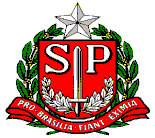 Diretoria de Ensino Região Norte 2NOME DA ESCOLAENDEREÇO DA ESCOLATELEFONES e CEPE-mail: ApostilaInteressado: _______________________________________________________RG: __________________                            A partir de _________ teve atribuída na EE ____________, __ aulas livres de (DISCIPLINA) no Ensino ____________, fazendo jus a __ATPC e ___ ATPL, totalizando __ aulas / ___ horas semanais.Total semanal de aulas livres: __ + __ +__ = __ aulas = __ horasTotal mensal de aulas livres: __ x ___ = __ aulas = __ horasData ____________	____________________	(CARIMBO E ASS DIR)